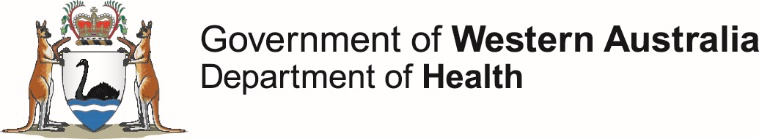 Sexual Health Teams WorkshopDates: 28-29 October 2021 Time: 8.30am-4pm (3pm finish on day 2)Venue: DoubleTree Hilton, 100 James Street, PerthRSVP: Friday 10 September 2021 Catering: The workshop will be fully catered. Please include your dietary requirements on the following registration form. Workshop content will include (but not limited to): Epidemiology and STI & BBV TrendsSyphilis outbreak sessionUpdate on Sexual Health and Blood-borne Virus Program (SHBBVP) activities Show case of sexual health and blood-borne virus initiatives State-wide project and research presentations Please note that this workshop is relevant for any staff working in sexual health and blood-borne viruses in WA. Videoconferencing will not be available this year. Travel and Accommodation:The cost for 2 nights’ accommodation at the Double Tree Hilton Northbridge and flights for regional and remote attendees will be covered by the SHBBVP. If you require travel and accommodation, please complete the attached travel application form and submit with your registration form. Please refer to the terms and conditions on the travel application form. Sundowner:A sundowner will be held after the workshop on the 28th of October from 4.30pm onwards. The venue is yet to be confirmed. Please note that guests will be required to purchase their own food and drinks. If you would like to attend the sundowner, please indicate on your registration form. For more information contact:Rudie Marshall-LangSenior Policy Officer Sexual Health and Blood-borne Virus Program (SHBBVP)Rudie.marshall-lang@health.wa.gov.au9222 2182  Registration Form  Sexual Health Teams WorkshopPlease return this form to:Email: Rudie.marshall-lang@health.wa.gov.auFax: 9222 0227RSVP for registrations: 10 September 2021  Name:Role:Organisation:Email address:Phone number: Dietary requirements:Suggestions for presentation topics or speakers: Sundowner: I will attend            I will not attend 